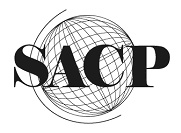 Conference Registration FormSociety for Asian and Comparative Philosophy2014 Annual ConferenceTheme: Universality and ParticularityJune 19-22SUNY-Binghamton UniversityBinghamton, New YorkName:  ___________________________________________________Institutional Affiliation:  ________________________________________________Department:  ________________________________________________________Position (check next to one): ___Professor	___Retired / Emeritus	___Graduate Student	___Independent ScholarMailing Address:Street Address  __________________________________________________________________________________City  _______________________________________________________________State  ____________________________________________Zip Code  ______________________________________Country  _________________________________________________Email Address:  _______________________________________________Country Code  ______________	Phone Number:  __________________________________________Conference Registration Fees SACP Member – Regular						$ 110.00SACP Member – Emeritus/Student				$   75.00Non-SACP Member – Regular					$ 150.00Non-SACP Member – Emeritus/Student			$100.00You may pay either or both your membership and conference registration fees by credit card over Paypal by simply using the membership fees option associated with the Society of Asian and Comparative Philosophy if you like.  Please send in this form in any case, even if you choose to pay through Paypal, and confirm on it that your fees have been so paid.  If you prefer to mail in your payment, please make checks payable to:  Society for Asian and Comparative PhilosophyPlease mail this form with check to: Prof. Michael Barnhart, TreasurerSociety for Asian and Comparative Philosophy Dept. of History, Kingsborough/CUNY2001 Oriental BoulevardBrooklyn, NY 11235 USA